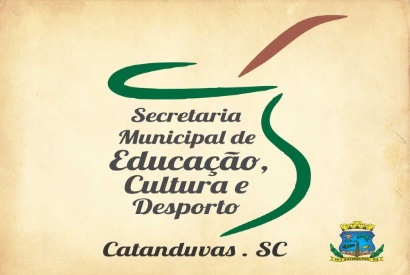 Atividade de ArtesProfessora:Marilene OliveiraSenhores pais a atividade de artes está disponível no endereço abaixo, favor copiar o link e colar na barra de endereço do seu navegador.https://forms.gle/Y3gqakdpzVh3DZsF6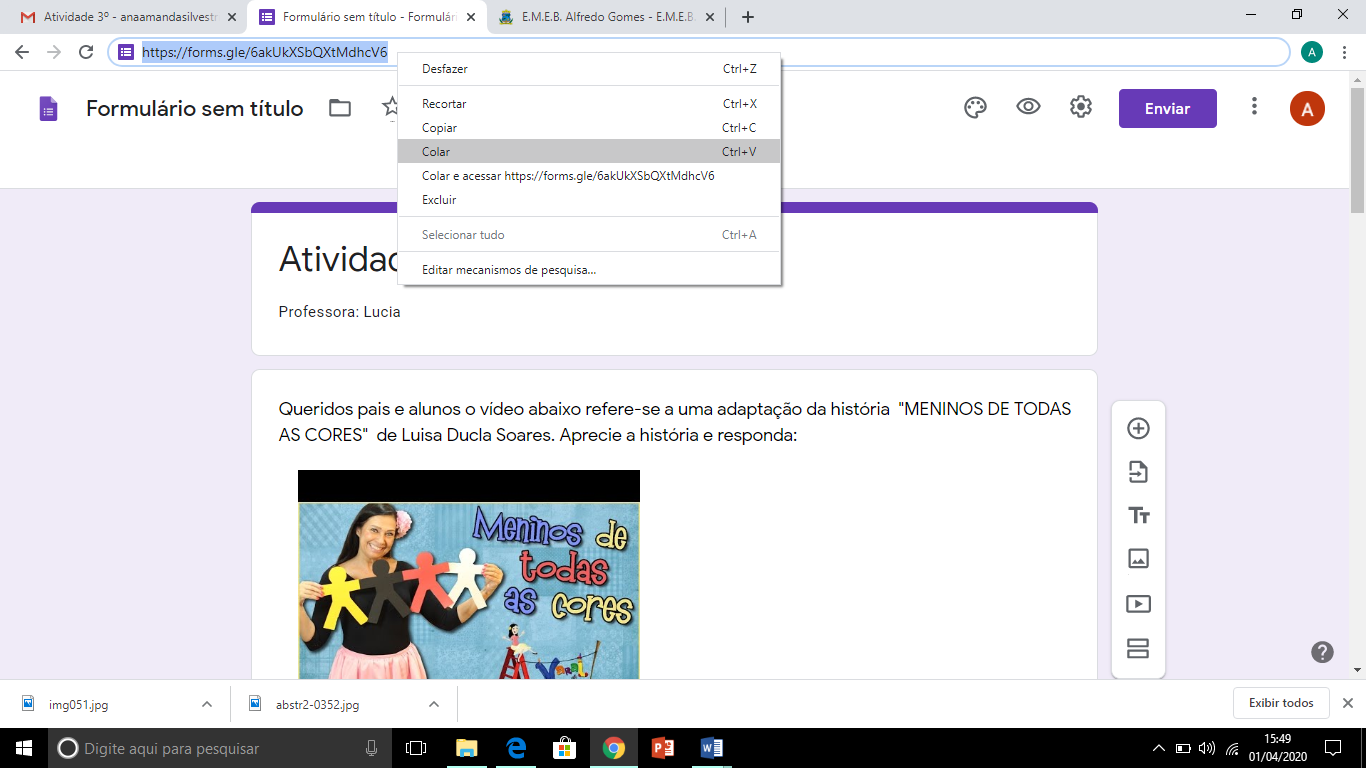 